Punción lumbar: información para los padresLa punción lumbar es una intervención que necesita su bebé en la cual se extrae líquido cefalorraquídeo (LCR). El LCR es un líquido incoloro que se encuentra en la espalda (columna) de su bebé y alrededor del cerebro y actúa como “amortiguador” para el cerebro y la médula espinal. En una punción lumbar, este líquido se extrae cuidadosamente con una aguja que se introduce en la espalda del bebé (como se hace con la anestesia epidural para las madres parturientas) y se envía a un laboratorio para realizar pruebas.Motivos comunes por los que se puede solicitar una punción lumbar para su hijo:para ayudar a determinar si su bebé tiene una infección en el líquido cefalorraquídeo (meningitis);para retirar el exceso de líquido cefalorraquídeo que se acumula cuando hay ciertas afecciones.ProcedimientoEn la mayoría de los casos, una vez que su proveedor de atención médica le haya hablado sobre la necesidad de hacer este procedimiento y le haya explicado los riesgos y beneficios, usted deberá completar un formulario de consentimiento. Antes de hacer la punción lumbar, se aplica una crema para adormecer la piel en la zona de la columna donde se introduce la aguja. A veces, el proveedor de atención médica puede usar anestesia local para insensibilizar esa parte de la espalda de su bebé. Se pueden tomar otras medidas para reconfortar al bebé durante el procedimiento, como ofrecerle un chupete (o chupón) con sacarosa. Luego, se introduce una aguja hueca entre los huesos (llamados vértebras) de la espalda del bebé. Con la aguja se extrae una muestra de LCR, la cual se envía a un laboratorio para realizar pruebas. El lugar donde se introdujo la aguja se cubre con una pequeña venda.Riesgos y beneficiosLa información obtenida a partir de las pruebas realizadas con el líquido puede aportarle al equipo de atención médica datos vitales y de importancia para el diagnóstico. Hay algunos riesgos, como por ejemplo:infección donde se introduce la aguja en la espalda;sangrado en el conducto vertebral o filtración de líquido del conducto vertebral;lesión en la médula espinal (muy poco frecuente).Si es necesario hacerle una punción lumbar a su bebé, no tenga miedo de hacer preguntas. Trate de recordarse que el procedimiento es necesario para hacer un diagnóstico preciso y darle el mejor tratamiento posible a su bebé. En algunos casos, una punción lumbar es la única manera de obtener información sobre la naturaleza de la enfermedad de su bebé.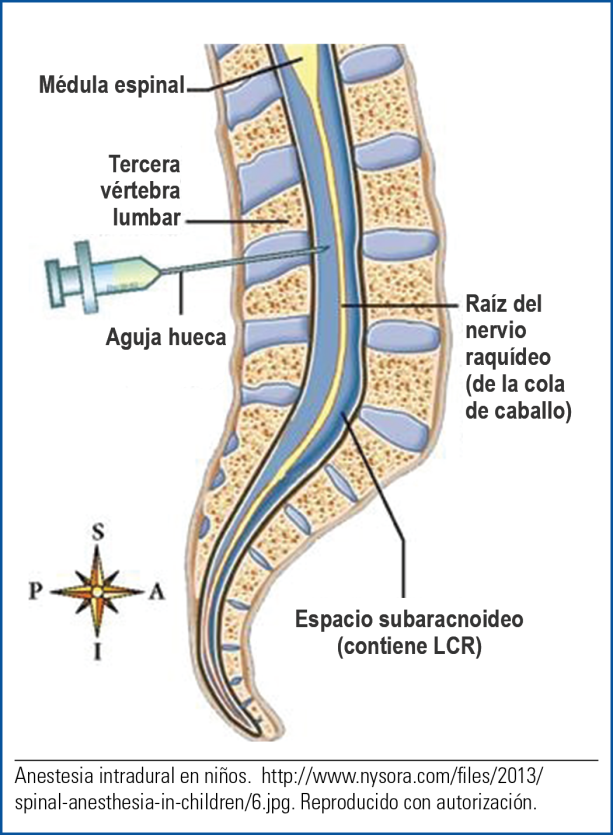 